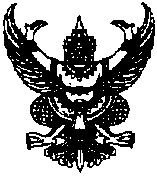 บันทึกข้อความส่วนราชการ  โรงเรียนสวนกุหลาบวิทยาลัย  รังสิตที่......................................................                          วันที่  ………………………………………เรื่อง  ขออนุมัติใช้เงินค่าตอบแทน/ใช้สอย--------------------------------------------------------------------------------------------------------------------------------------------------------------------------------------------------------------เรียน  ผู้อำนวยการโรงเรียนสวนกุหลาบวิทยาลัย  รังสิต	ด้วย ฝ่าย/กลุ่มสาระการเรียนรู้/งาน.........................................................................................ได้รับอนุมัติงาน/โครงการ........................................................................................................................................กิจกรรม...................................................ตามแผนปฏิบัติการโรงเรียน หน้า............. มีความจำเป็นต้องขอเบิกเงินตามรายการข้างล่างนี้เพื่อ.................................................................................................................................	ลงชื่อ........................................ผู้ขอเบิกเงิน		  (...................................................)หมายเหตุ   แบบฟอร์มนี้ใช้สำหรับการขออนุมัติเบิกเงินอุดหนุนหรือรายได้ที่ไม่ใช่เรื่องการจัดซื้อและจัดจ้างลำดับที่รายการจำนวนจำนวนเงินจำนวนเงินลำดับที่รายการจำนวนบาทส.ต.(ตัวอักษร).................................................................................รวมเงิน	ความเห็น.................................................................ลงชื่อ..................................................หัวหน้าฝ่าย/กลุ่มสาระฯ/งาน/      (..................................................)				   มีเงิน       ไม่มีเงิน			ลงชื่อ..............................................เจ้าหน้าที่การเงิน         (นางสาวกิ่งเดือน  เรียนรู้)	    มีในแผน      ไม่มีในแผนโรงเรียนจัดสรรเงิน   เงินอุดหนุน    เงินรายได้หมวด................ตามโครงการ/งาน  จำนวน...................บาท คงเหลือ....................บาท			เห็นสมควรอนุมัติเงิน   จำนวน.......................................บาท	ดำเนินการ     ได้      ไม่ได้            ลงชื่อ....................................เจ้าหน้าที่แผนงาน              (นางเทพนรินทร์  ลาพาสระน้อย)(นายจักรพงษ์  จันทร์หอม)รองผู้อำนวยการฝ่ายบริหารงบประมาณและบุคคล             (นายภวัต  งามคุณธรรม)     รองผู้อำนวยการ รักษาการในตำแหน่งผู้อำนวยการโรงเรียนสวนกุหลาบวิทยาลัย รังสิต